День знанийС Днем знаний садик поздравляет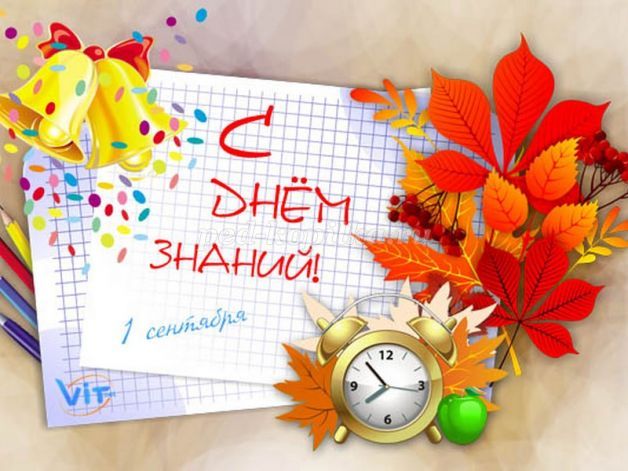 Всех педагогов, дошколят!Ведь в путешествие большоеОтправится здесь каждый рад!В мир дружбы, книг, улыбок, сказкиДобра, успехов, красоты!Старанья всем мы пожелаемИ исполнения мечты!По традиции 1 сентября в детском саду были проведены праздничные мероприятия, посвященные «Дню знаний», в которых приняли участие воспитанники и сотрудники ДОУ.Цель проведения мероприятия: создание праздничной атмосферы, настроить детей на радость от общения друг с другом, на радость от совместной деятельности; активизация творческой активности детей.День знаний, как и любой праздник в детском саду очень радостный, яркий, веселый. К ребятам пришли гости: веселый Клепа и забавная Кнопа. Они приготовили веселые игры, загадки, танцы, шутки, смех..Учебный год начался весело и задорно, все получили массу положительных эмоций и впечатлений.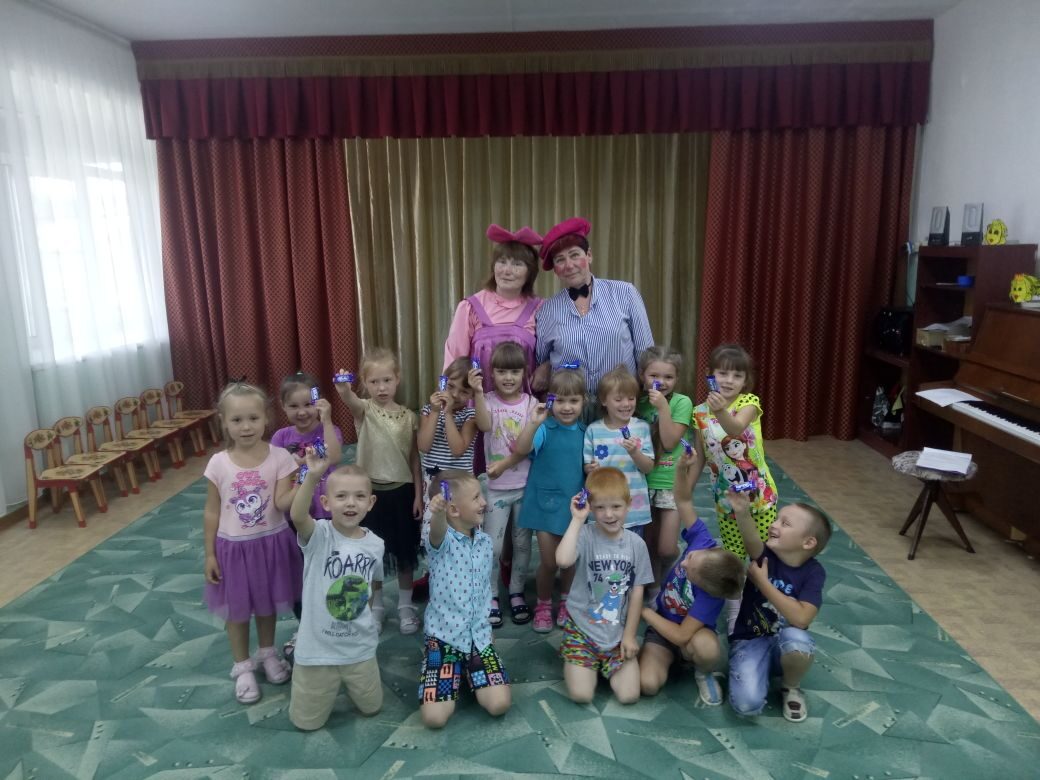 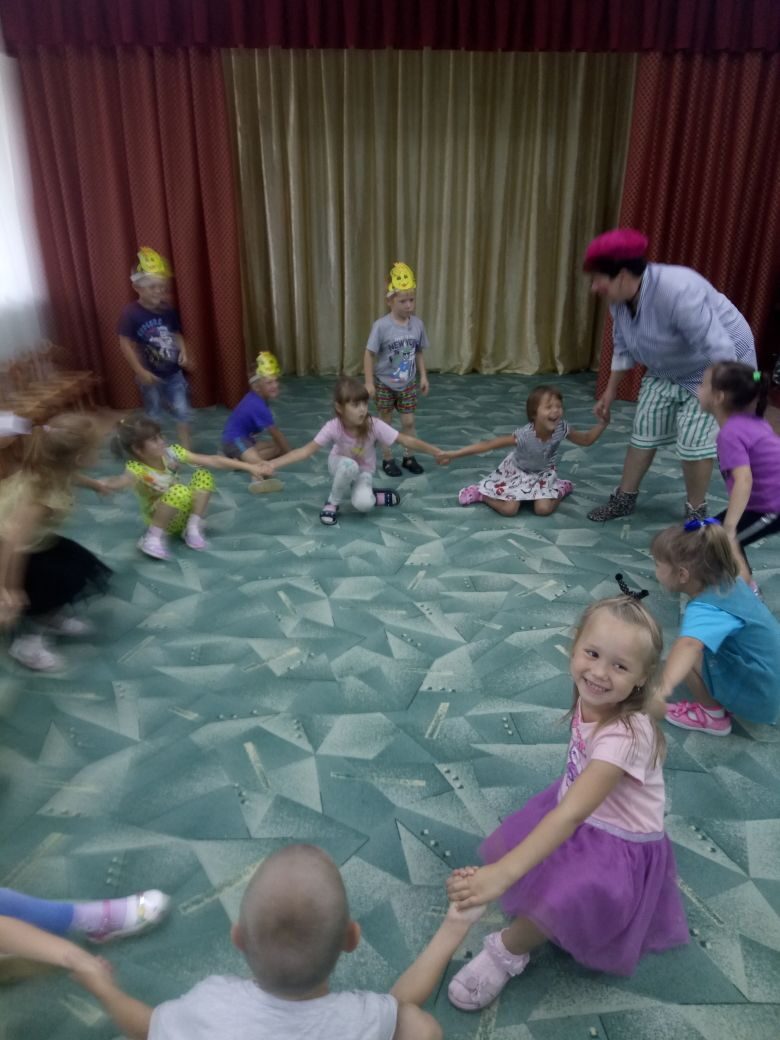 